3GPP TSG-RAN WG2 #116-e electronic	R2-210xxxxElectronic, 1 – 12 Nov 2021	Agenda Item:	8.8 SlicingSource:	EricssonTitle:		[Post115-e][242][Slicing] Cell- vs. UE specific slice group signalling (Ericsson)Document for:	Discussion, Decision1	IntroductionThis contribution summarizes the following discussion:[Post115-e][242][Slicing] Cell- vs. UE specific slice group signalling (Ericsson)    Scope: Aim to understand issues with NAS signaling (which is UE-specific) since slice information should be common to all UEs in the same cell. Discuss if there are issues and attempt to resolve them. Focus on RACH aspects. Can have draft LS to SA2/CT1 (if needed)    Intended outcome: report + draft LS (if needed)    Deadline:  LongDeadline: October 21th, 0900 UTCContact person(s) for each participating company:2	Discussion2.1	BackgroundThe part of chair’s notes relevant to this email discussion is copied below.R2-2108839	Report for [Post114-e][252][Slicing] RACH partitioning details for slicing	CMCC	discussion	Rel-17	NR_slice-	LGE wants to discuss P1+2 together, P6, P8-10 in the general discussion.-	Xiaomi is fine with P3/5/7, but thinks P2 should be discussed with P1. May not need extra signalling for the mapping. For P6, we need to first discuss 2-step RA support and whether UE chooses 2-step and 4-step first.-	For P7, ZTE wonders will all slice-specific resources have the same TB size since 2-step RA has limited data size. CMCC thinks we can leave this to network implementation.<cut>Discussion (1+2)- 	Apple wonders if P2 means UE-specific grouping. Thinks RAN-specific grouping should be common to all UEs. Thinks we need to tell SA2 about that. CMCC explains this was not discussed during email discussion. Apple thinks for cell reselection, everything should be cell-specific. QC thinks we can leave this to operator configuration.-	CATT thinks that gNB is not aware NAS signalling. OPPO agrees but thinks CN can indicate the information to gNB via network interface. Slice group would be common to all UEs. Thinks we should have common grouping for RACH and cell reselection.  -	OPPO agrees with P1+2. QC also agrees.-	Ericsson thinks NAS signalling is problem for cell-specific signalling. thinks it's difficult to decide without resolving this. Apple thinks we can provide more information to SA2/CT1. QC thinks we could still wait for one meeting and discuss.-	CMCC thinks one slice can be mapped to one and only one group, which will avoid problems. Similar to broadcast NSSAI vs. S-NSSAI.1	A new slice grouping mechanism is introduced for RACH configuration. One slice belongs to one and only one slice group. Slice groups are assumed to be only updated when UE does Registration Update.2	Working assumption: The mapping between S-NSSAIs and slice groups should be configured to the UE through NAS signalling. Discuss problems for cell- vs. UE-specific signalling via post-meeting email discussion. [Post115-e][242][Slicing] Cell- vs. UE specific slice group signalling (Ericsson)	Scope: Aim to understand issues with NAS signaling (which is UE-specific) since slice information should be common to all UEs in the same cell. Discuss if there are issues and attempt to resolve them. Focus on RACH aspects.Can have draft LS to SA2/CT1 (if needed)	Intended outcome: report + draft LS (if needed)	Deadline:  Long2.2	Cell- vs. UE specific slice group signallingIn the scope of this email discussion, the following is listed:Aim to understand issues with NAS signaling (which is UE-specific) since slice information should be common to all UEs in the same cell. Discuss if there are issues and attempt to resolve them. Focus on RACH aspects. Can have draft LS to SA2/CT1 (if needed)The rapporteur assumes the nw operator configures the following via OAM:mapping of slices to slice groups, sent from CN to UE in NAS signalling (OAM configures CN)broadcast of slice group and its slice specific RACH configuration in SIB, when applicable (OAM configures RAN)Consequently, the nw operator ensures the information signalled to each UE in NAS signalling and in SIB in cell is consistent, like existing TA/RA configuration.The rapporteur assumes there are no issues to be solved w.r.t. “Cell- vs. UE specific slice group signalling” in standards, and no reason to send LS to SA2/CT1 at this stage.Q1. Companies are asked to provide their comments on the above rapporteur assumptions, and/or propose alternative solutions.2.3	Slice group and slice-specific RACH configuration in SIBThe rapporteur propose we use this email discussion to also discuss this.In LS to CT1/SA2 (R2-2108928) , RAN2 indicated the following:Furthermore, RAN2 has been discussing a Slice Group concept, where a slice group consists of one or multiple slices, one slice belongs to one and only one slice group and each slice group is uniquely identified by a slice group identifier. This can avoid publishing slice identities (S-NSSAI) in System Information (security concern and SI size concern). RAN2 assumes the signalling of such slice grouping and slice group identity would be indicated in NAS signalling to the UE. The discussion and agreements reached in RAN2 apply equally to “slice” as well as to “slice group”, even if at many places only “slice” appears.In the slice-specific discussions in RAN2, RAN2 e.g. has used the following wording (with terms slice-specific and common RACH) related to RACH type selection: For RACH type selection, UE first selects between slice-specific and common RACH, then selects between 2-step and 4-step.From the above, the rapporteur assumes that a possible solution to slice groups and slice-specific RACH configuration in SI could be as follows: For slice-specific cell re-selection, one or multiple slice group identities are indicated in SIB of the serving cell.The same slice groups as used for slice-specific cell re-selection are also used for slice-specific RACH configuration.In a cell, there may be multiple slice-specific RACH configurations.One or more of the slice groups are linked link to a slice-specific RACH configuration.There may be slice groups that are not linked to a slice-specific RACH configuration (they use the common RACH configuration).All slices of a slice group use the slice-specific RACH configuration of the slice group.Q2. Companies are asked to comment on rapporteur assumptions 1-6 above and/or provide alternative solution outline.3	Conclusion- To be added in final version - CompanyEmailQualcommchengp@qti.qualcomm.comIntel Corporationseau.s.lim@intel.comSamsungc.khirallah@samsung.comOPPOfuzhe@OPPO.comNokia, Nokia Shanghai Bellmalgorzata.tomala@nokia.comCompanyCommentsQualcomm We agree with Rapporteur that it should be similar to existing TA/RA configuration. However, it seems Rapporteur think OAM configures both CN and RAN on TA list, and thereby no NGAP signaling exchange is required to be introduced to ensure consistent configuration between CN and RAN. Our understanding is a bit different: We understand OAM only need to configure RAN on TA list, and RAN notifies AMF TAI list via NG SETUP REQUEST/ RAN CONFIGURATION UPDATE.   In TS 38.413, NG SETUP REQUEST / RAN CONFIGURATION UPDATE message is copied below with key info highlighted. It looks straight forward to add slice grouping configuration in a same level of “TAI Slice Support List”So, besides Rapporteur’s understanding, we think another alternative is: RAN2 understand the existing TA/RA configuration procedure can be reused for slice grouping configuration.OAM configure RAN the mapping of slices to slice groups. And RAN broadcast of slice group identifiers and its slice specific RACH configuration in SIB, when applicableRAN notify AMF the mapping of slices to slice groups, so that mapping configuration in NAS signalling and in SIB in cell are consistent.For these two alternatives, we don’t have strong opinion as long as no consistence between CN and RAN (slighly prefer OAM configures RAN and RAN notifies CN). However, it should be decided by RAN3 because it may have RAN3 impact. Thus, we suggest to send LS including the two alternatives to RAN3 for conclusion, and cc SA2 and CT1. IntelAgree with the rapporteur’s assumption. Whether to depend on CN OAM or have RAN provide the slice grouping info to CN can be discussed between RAN3 and SA2 and it will be difficult for RAN2 to decide on what is exchanged between RAN and CN. We do not think RAN2 can task RAN3 to do such signalling.  Any LS should only be to inform RAN3 about RAN2 agreements and for that, we do not see it essential to send an LS. SamsungAgree with the rapporteur’s assumption.Also agree with Intel’s comment that the issue on whether the OAM configures both CN and RAN with the mapping information (between S-NSSAIs and slice groups) or OAM configures RAN and RAN sends this information to CN, is up to SA2 and RAN3 to decide.OPPOWe also agree with the rapporteur’s assumption.Regarding the issue of the slice group info on the CN side is provided by either OAM or RAN, we think either solution works. Also, we agree with Intel and Samsung to leave it to RAN3 and SA2 to decide.NokiaWe agree with the understanding that UE’s Access Stratum receives the information by NAS signalling. Where the UE’s NAS originally receives it (whether CN receives the grouping info from OAM) does not impact RAN2 procedures. CompanyCommentsQualcommWe have same understanding as Rapporteur on assumption 1-6IntelWe are fine with the assumptions. SamsungWe are ok with the rapporteur’s assumptions.OPPOWe are fine with the rapporteur’s assumptions.NokiaAd.1. There is no agreement that the available (supported) slices of the cell are broadcast. The ongoing email discussion [Post#115e][244] addresses this point. We do not think that RACH should depend on this agreement of cell reselection, see also comment on point 2. Ad.2 If the point 2 is on NW configuration, it may be left to NW implementation whether the same group of slices is considered for cell reselection and further Access Control via RACH config. It should not be precluded that NW distinguishes different polices for cell reselection and RACH prioritization/isolation (e.g. if gNB broadcast cell reselection parameters it should be possible to release the gNB from applying RACH priorities among the slices in the group) Ad 5. It needs to be clarified whether the point is a requirement towards the UE or the NW. From the NW-side, if the NW distinguishes different slice groups but decide to not configure them – can be left to NW implementation, for the UE: if the UE belongs to a slice group but there is no configuration provided for the group – it is regular behaviour. Thus, in any case the standard statement as given by 5. may be not necessary. 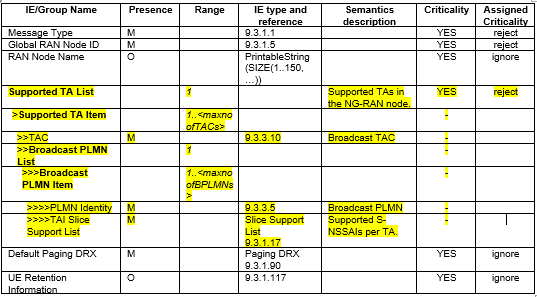 